Војводина1. Војводина је на а) северу Србије           б) југу Србије2. Војводина је део ______________ низије. Некада давно је ту било ________________ море. 3. Планине у Војводини су ______________________________________________.3. Који је највећи град у Војводини?______________________________________________4. Која велика европска река протиче кроз Нови Сад?_____________________________________________5.  Повежи слику и назив биљке.                     сунцокрет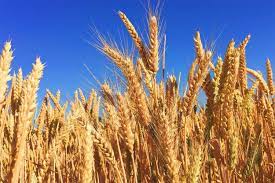  	             пшеница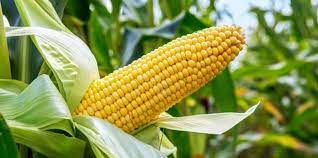                                         кукуруз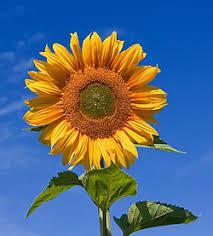   Vojvodina1. Vojvodina je na a) severu Srbije           b) jugu Srbije2. Vojvodina je deo ______________ nizije. Nekada davno je tu bilo ________________ more. 3. Planine u Vojvodini su _________________________________________________________________.3. Koji je najveći grad u Vojvodini?_________________________________________________________________4. Koja velika evropska reka protiče kroz Novi Sad?_________________________________________________________________ 5.  Poveži sliku i naziv biljke.                suncokret              pšenicakukuruz